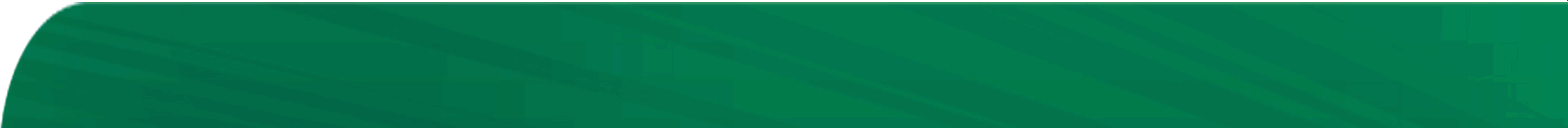 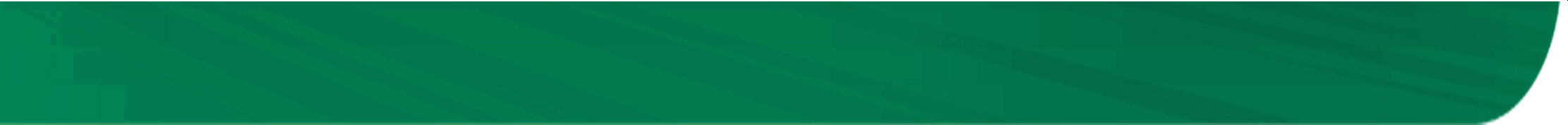 țȚO ÖAÈŒÍI Ę}ËI% 9   /^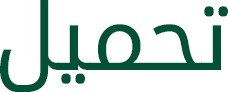 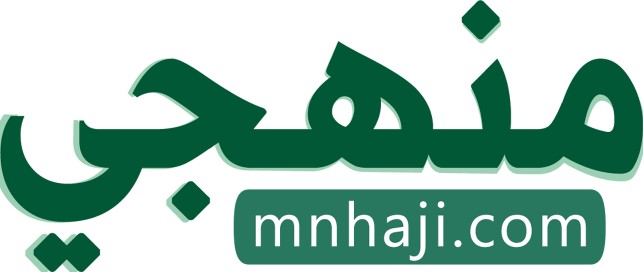 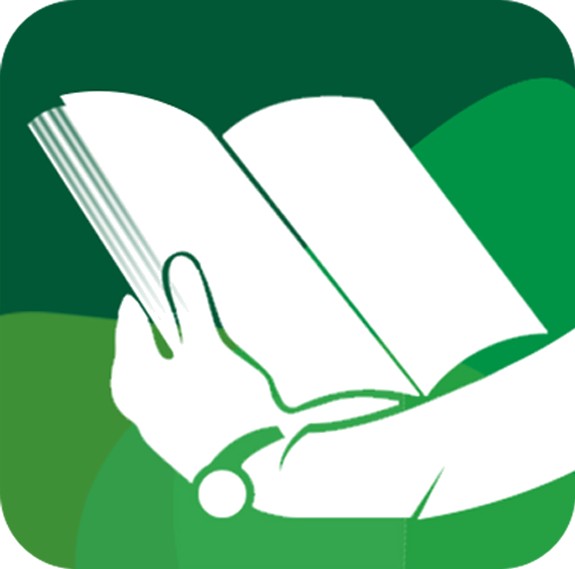 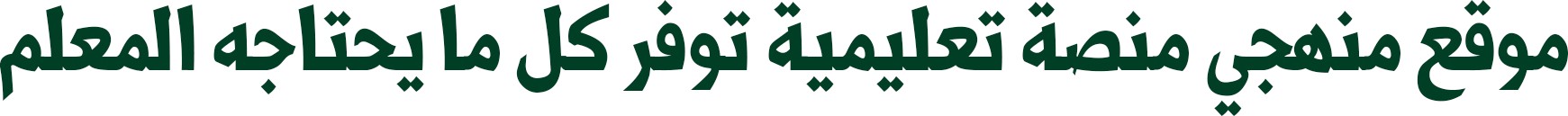 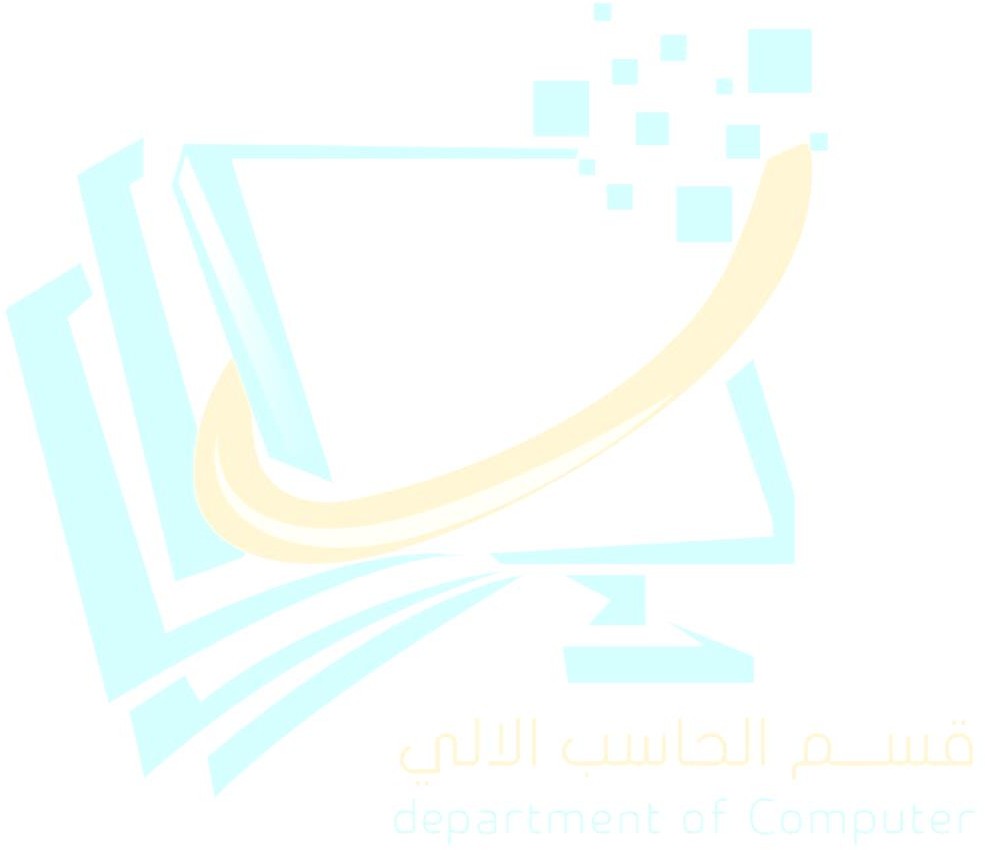 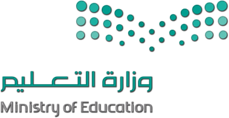 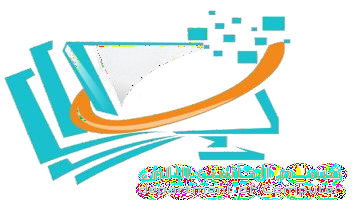 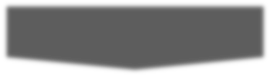 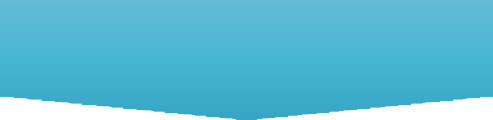 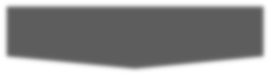 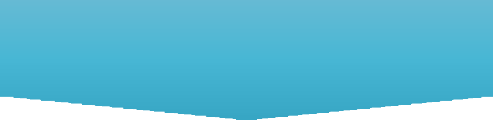 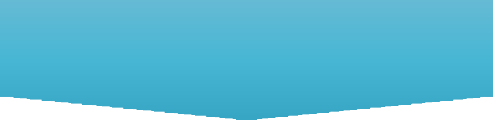 مدى إتقان المعياراﻟﻮﺣﺪة اﻟﺜﺎﻧﻴﺔ: ﻣﺨﻄﻂ اﻟﻤﻌﻠﻮﻣﺎت اﻟﺒﻴﺎﻧﻲ اﻟﺪرس اﻟﺜﺎﻧﻲ: ﺗﺨﺼﻴﺺ اﻟﺘﺼﻤﻴﻢ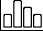 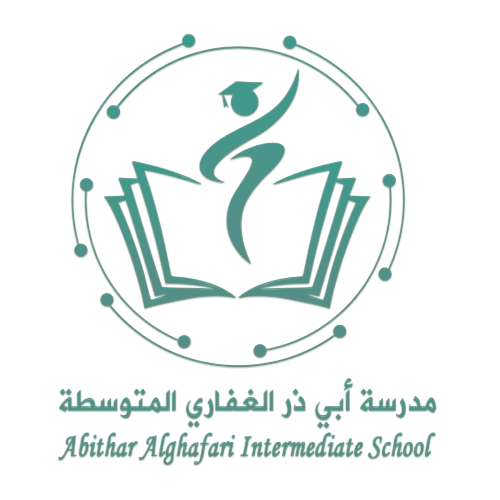 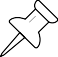 - اﻛﺘﺐ ﻛﻠﻤﺔ ﺻﺢ اﻣﺎم اﻟﻌﺒﺎرة اﻟﺼﺤﻴﺤﺔ وﺧﻄﺄ اﻣﺎم اﻟﺨﺎﻃﺌﺔ:١- ……… ﺗﺴﺎﻋﺪ اﻟﺨﻠﻔﻴﺔ اﻟﻤﺴﺘﺨﺪﻣﻴﻦ ﻋﻠﻰ اﻟﺘﺮﻛﻴﺰ ﻋﻠﻰ ﻋﻨﺎﺻﺮ اﻟﺘﺼﻤﻴﻢ اﻻﺳﺎﺳﻴﺔ ﻟﻤﺨﻄﻂ اﻟﻤﻌﻠﻮﻣﺎت.٢- ……… ﺗﻮﺟﺪ اﻟﺼﻮر ﺗﻜﺎﻣﻞ ﻣﻊ اﻟﻨﺺ ﺣﻴﺚ ﺗﺴﻬﻢ ﻓﻲ ﺗﻮﺿﻴﺢ اﻟﻤﻌﻠﻮﻣﺎت اﻟﻤﻘﺪﻣﺔ ﻓﻲ اﻟﻤﺨﻄﻂ.٣- ……… ﻳﻌﺪ اﺳﺘﺨﺪام ﻣﻴﺰة اﻟﺸﻔﺎﻓﻴﺔ ﻃﺮﻳﻘﺔ ﺿﻌﻴﻔﺔ ﻻﺿﺎﻓﺔ اﻟﻌﻤﻖ واﻟﺘﺮﻛﻴﺰ وﺗﻮﺟﻴﻪ ﻋﻴﻦ اﻟﻤﺸﺎﻫﺪ.٤- ……… اﺿﺎﻓﺔ اﻟﻜﺜﻴﺮ ﻣﻦ اﻻﺷﻜﺎل ﻻﻳﺠﻌﻞ ﻣﺨﻄﻂ اﻟﻤﻌﻠﻮﻣﺎت اﻛﺜﺮ ﺟﺎذﺑﻴﺔ.٥- ……… ﺗﺼﻤﻴﻢ اﻟﺠﺮاﻓﻴﻚ ﻋﺒﺎرة ﻋﻦ ﺻﻮر ﺗﻨﻘﻞ اﻟﻤﻔﻬﻮم ﺑﺎﺳﺘﺨﺪام ﻋﻨﺎﺻﺮ ﻗﻠﻴﻠﺔ.٦- ……… ﻻﻳﻤﻜﻦ ﻃﺒﺎﻋﺔ اﻟﻤﺨﻄﻂ اﻟﺒﻴﺎﻧﻲ ﺑﻜﺎﻧﻔﺎ. ٧- ……… ﻳﺮﻣﺰ PDF اﻟﻰ ﺗﻨﺴﻴﻖ اﻟﻤﺴﺘﻨﺪ اﻟﻤﺤﻤﻮد وﻫﻮ ﺗﻨﺴﻴﻖ ﺻﻮري ﻳﺴﺘﺨﺪم ﻟﻌﺮض اﻟﻤﺴﺘﻨﺪات واﻟﺮﺳﻮﻣﺎت ﺑﺸﻜﻞﺻﺤﻴﺢ.٨- ……… ﻳﻤﻜﻨﻚ اﺿﺎﻓﺔ ﻋﻨﺎوﻳﻦ رﺋﻴﺴﻴﺔ، وﻓﺮﻋﻴﺔ، وﻧﺼﻮص اﺳﺎﺳﻴﺔ ﻟﺘﺼﻤﻴﻤﻚ ﻣﻦ ﺧﻼل اداة اﻟﻨﺺ.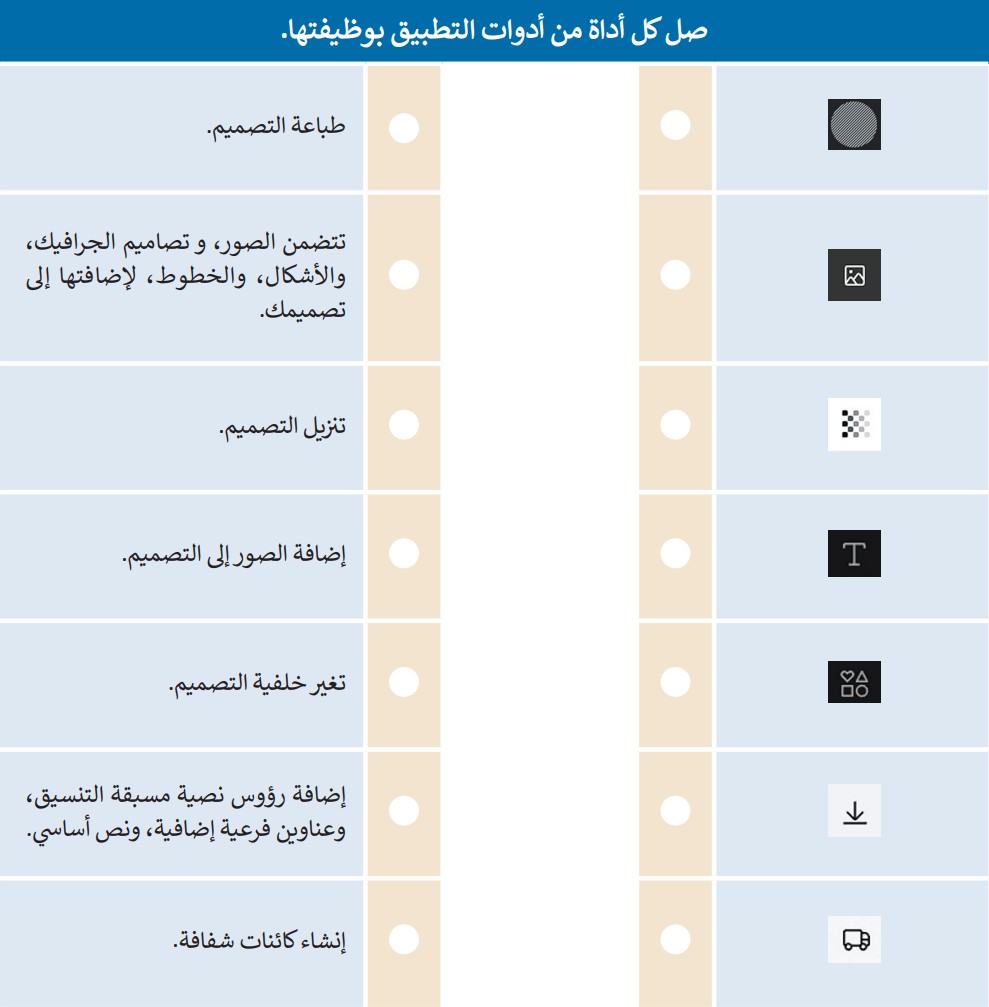 الصف / الثاني املوتسط عنسان الدرس / املعامالت الشرطية واملعامالت املنطقية يف بايثسن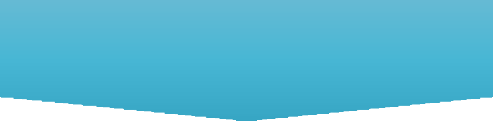 الصف / الثاني املوتسط عنسان الدرس / اجلمل الشرطية يف البايثسنالصف / الثاني املوتسط  عنسان الدرس / اختاذ القراراتالصف / الثاني املوتسط عنسان الدرس / الشروط املوتداخلةأذكر طريقة تنسيق البيانات؟أذكر طريقة تنسيق البيانات؟o…………………………………………………………………………………………...…………………………………………………………………………………………...…………………………………………………………………………………………...…………………………………………………………………………………………...…………………………………………………………………………………………...…………………………………………………………………………………………...…………………………………………………………………………………………...…………………………………………………………………………………………...…………………………………………………………………………………………...…………………………………………………………………………………………...…………………………………………………………………………………………...…………………………………………………………………………………………...o  أذكر طريقة دمج الخاليا؟o  أذكر طريقة دمج الخاليا؟o  أذكر طريقة دمج الخاليا؟…………………………………………………………………………………………...…………………………………………………………………………………………...…………………………………………………………………………………………...…………………………………………………………………………………………...…………………………………………………………………………………………...…………………………………………………………………………………………...…………………………………………………………………………………………...…………………………………………………………………………………………...…………………………………………………………………………………………...…………………………………………………………………………………………...…………………………………………………………………………………………...…………………………………………………………………………………………...o  برنامج يستخدم لجمع وتحليل البيانات: (اختر اإلجابة الصحيحة:)o  برنامج يستخدم لجمع وتحليل البيانات: (اختر اإلجابة الصحيحة:)o  برنامج يستخدم لجمع وتحليل البيانات: (اختر اإلجابة الصحيحة:)إيدج1وورد2إكسل3 غير متقن أقل من 01 % متقن المعيار من %01 إلى أقل من %01 متقن المعيار من %01 إلى أقل من %011 متقن المعيار %011أذكر المقصود بالبيانات والمعلومات؟أذكر المقصود بالبيانات والمعلومات؟o…………………………………………………………………………………………...…………………………………………………………………………………………...…………………………………………………………………………………………...…………………………………………………………………………………………...…………………………………………………………………………………………...…………………………………………………………………………………………...…………………………………………………………………………………………...…………………………………………………………………………………………...…………………………………………………………………………………………...…………………………………………………………………………………………...…………………………………………………………………………………………...…………………………………………………………………………………………...o   عدد أمثلة لبعض أنواع النماذج عبر اإلنترنت؟o   عدد أمثلة لبعض أنواع النماذج عبر اإلنترنت؟o   عدد أمثلة لبعض أنواع النماذج عبر اإلنترنت؟…………………………………………………………………………………………...…………………………………………………………………………………………...…………………………………………………………………………………………...…………………………………………………………………………………………...…………………………………………………………………………………………...…………………………………………………………………………………………...…………………………………………………………………………………………...…………………………………………………………………………………………...…………………………………………………………………………………………...…………………………………………………………………………………………...…………………………………………………………………………………………...…………………………………………………………………………………………...o   إذا أردت رؤية مجموعة محددة من السجالت استخدم (اختر اإلجابة الصحيحة:)o   إذا أردت رؤية مجموعة محددة من السجالت استخدم (اختر اإلجابة الصحيحة:)o   إذا أردت رؤية مجموعة محددة من السجالت استخدم (اختر اإلجابة الصحيحة:)جدول1حقل2عامل تصفية3 غير متقن أقل من 01 % متقن المعيار من %01 إلى أقل من %01 متقن المعيار من %01 إلى أقل من %011 متقن المعيار %011o ما هي طريقة إنشاء سؤال مقالي؟o ما هي طريقة إنشاء سؤال مقالي؟…………………………………………………………………………………………...…………………………………………………………………………………………...…………………………………………………………………………………………...…………………………………………………………………………………………...…………………………………………………………………………………………...…………………………………………………………………………………………...…………………………………………………………………………………………...…………………………………………………………………………………………...o  أذكر طريقة إضافة سؤال من نوع ليكرت )likert(؟o  أذكر طريقة إضافة سؤال من نوع ليكرت )likert(؟…………………………………………………………………………………………...…………………………………………………………………………………………...…………………………………………………………………………………………...…………………………………………………………………………………………...…………………………………………………………………………………………...…………………………………………………………………………………………...…………………………………………………………………………………………...…………………………………………………………………………………………...o  أذكر ثالثة من طرق مشاركة وتصدير نموذج عبر اإلنترنت؟o  أذكر ثالثة من طرق مشاركة وتصدير نموذج عبر اإلنترنت؟123 غير متقن أقل من 01 % متقن المعيار من %01 إلى أقل من %01 متقن المعيار من %01 إلى أقل من %011 متقن المعيار %011أذكر طريقة إضافة سؤال اختيار من متعدد؟أذكر طريقة إضافة سؤال اختيار من متعدد؟o…………………………………………………………………………………………...…………………………………………………………………………………………...…………………………………………………………………………………………...…………………………………………………………………………………………...…………………………………………………………………………………………...…………………………………………………………………………………………...…………………………………………………………………………………………...…………………………………………………………………………………………...…………………………………………………………………………………………...…………………………………………………………………………………………...…………………………………………………………………………………………...…………………………………………………………………………………………...o ماذا نعني بإضافة عنوان فرعي ووضع خيار مطلوب للسؤال فيالنماذج:o ماذا نعني بإضافة عنوان فرعي ووضع خيار مطلوب للسؤال فيالنماذج:o ماذا نعني بإضافة عنوان فرعي ووضع خيار مطلوب للسؤال فيالنماذج:…………………………………………………………………………………………...…………………………………………………………………………………………...…………………………………………………………………………………………...…………………………………………………………………………………………...…………………………………………………………………………………………...…………………………………………………………………………………………...…………………………………………………………………………………………...…………………………………………………………………………………………...…………………………………………………………………………………………...…………………………………………………………………………………………...…………………………………………………………………………………………...…………………………………………………………………………………………...o يعتبر الرقم :"511" (اختر اإلجابة الصحيحة:)o يعتبر الرقم :"511" (اختر اإلجابة الصحيحة:)o يعتبر الرقم :"511" (اختر اإلجابة الصحيحة:)بيان1معلومة2بيان ومعلومة مًعا3 غير متقن أقل من 01 % متقن المعيار من %01 إلى أقل من %01 متقن المعيار من %01 إلى أقل من %011 متقن المعيار %011وضح طريقة تطبيق عامل تصفية؟وضح طريقة تطبيق عامل تصفية؟o…………………………………………………………………………………………...…………………………………………………………………………………………...…………………………………………………………………………………………...…………………………………………………………………………………………...…………………………………………………………………………………………...…………………………………………………………………………………………...…………………………………………………………………………………………...…………………………………………………………………………………………...…………………………………………………………………………………………...…………………………………………………………………………………………...…………………………………………………………………………………………...…………………………………………………………………………………………...o  ما المقصود بالفرز متعدد المستويات؟o  ما المقصود بالفرز متعدد المستويات؟o  ما المقصود بالفرز متعدد المستويات؟…………………………………………………………………………………………...…………………………………………………………………………………………...…………………………………………………………………………………………...…………………………………………………………………………………………...…………………………………………………………………………………………...…………………………………………………………………………………………...…………………………………………………………………………………………...…………………………………………………………………………………………...…………………………………………………………………………………………...…………………………………………………………………………………………...…………………………………………………………………………………………...…………………………………………………………………………………………...o   الحقل في جدول قاعدة البيانات هو: (اختر اإلجابة الصحيحة:)o   الحقل في جدول قاعدة البيانات هو: (اختر اإلجابة الصحيحة:)o   الحقل في جدول قاعدة البيانات هو: (اختر اإلجابة الصحيحة:)عمود1خلية2صف3 غير متقن أقل من 01 % متقن المعيار من %01 إلى أقل من %01 متقن المعيار من %01 إلى أقل من %011 متقن المعيار %011o   أذكر استخدامات مخطط المعلومات البياني؟…………………………………………………………………………………………...…………………………………………………………………………………………...…………………………………………………………………………………………...…………………………………………………………………………………………...o   بيّن طريقة إنشاء مخطط المعلومات البياني؟…………………………………………………………………………………………...…………………………………………………………………………………………...…………………………………………………………………………………………...…………………………………………………………………………………………...o   المصـــطــلح اإلنجليزي لمخطط المعلومات البياني هو: (أكمل األحرف اإلنجليزية)Infogra…………. غير متقن أقل من 01 % متقن المعيار من %01 إلى أقل من %01 متقن المعيار من %01 إلى أقل من %011 متقن المعيار %011ما هي طريقة تحديد قالب من مكتبة كانفا؟ما هي طريقة تحديد قالب من مكتبة كانفا؟o…………………………………………………………………………………………...…………………………………………………………………………………………...…………………………………………………………………………………………...…………………………………………………………………………………………...…………………………………………………………………………………………...…………………………………………………………………………………………...…………………………………………………………………………………………...…………………………………………………………………………………………...…………………………………………………………………………………………...…………………………………………………………………………………………...…………………………………………………………………………………………...…………………………………………………………………………………………...o   بين طريقة حفظ مخطط المعلومات البياني؟o   بين طريقة حفظ مخطط المعلومات البياني؟o   بين طريقة حفظ مخطط المعلومات البياني؟…………………………………………………………………………………………...…………………………………………………………………………………………...…………………………………………………………………………………………...…………………………………………………………………………………………...…………………………………………………………………………………………...…………………………………………………………………………………………...…………………………………………………………………………………………...…………………………………………………………………………………………...…………………………………………………………………………………………...…………………………………………………………………………………………...…………………………………………………………………………………………...…………………………………………………………………………………………...o   يعتبر برنامج الكانفا : (اختر اإلجابة الصحيحة:)o   يعتبر برنامج الكانفا : (اختر اإلجابة الصحيحة:)o   يعتبر برنامج الكانفا : (اختر اإلجابة الصحيحة:)تطبيق مجاني1تطبيق مدفوع2 غير متقن أقل من 01 % متقن المعيار من %01 إلى أقل من %01 متقن المعيار من %01 إلى أقل من %011 متقن المعيار %011ما هي طريقة تسجيل الدخول في برنامج كانفا؟ما هي طريقة تسجيل الدخول في برنامج كانفا؟o…………………………………………………………………………………………...…………………………………………………………………………………………...…………………………………………………………………………………………...…………………………………………………………………………………………...…………………………………………………………………………………………...…………………………………………………………………………………………...…………………………………………………………………………………………...…………………………………………………………………………………………...…………………………………………………………………………………………...…………………………………………………………………………………………...…………………………………………………………………………………………...…………………………………………………………………………………………...o  وضح طريقة إضافة تصاميم جرافيك من المكتبة.o  وضح طريقة إضافة تصاميم جرافيك من المكتبة.o  وضح طريقة إضافة تصاميم جرافيك من المكتبة.…………………………………………………………………………………………...…………………………………………………………………………………………...…………………………………………………………………………………………...…………………………………………………………………………………………...…………………………………………………………………………………………...…………………………………………………………………………………………...…………………………………………………………………………………………...…………………………………………………………………………………………...…………………………………………………………………………………………...…………………………………………………………………………………………...…………………………………………………………………………………………...…………………………………………………………………………………………...o   لحفظ التصميم بخاصية الصور المتحركة نختار نوع الحفظ : (اختر اإلجابة الصحيحة.)o   لحفظ التصميم بخاصية الصور المتحركة نختار نوع الحفظ : (اختر اإلجابة الصحيحة.)o   لحفظ التصميم بخاصية الصور المتحركة نختار نوع الحفظ : (اختر اإلجابة الصحيحة.)BDF1PNG2GIF3 غير متقن أقل من 01 % متقن المعيار من %01 إلى أقل من %01 متقن المعيار من %01 إلى أقل من %011 متقن المعيار %011اﻟﺘﻘﻴﻴﻢ اﻟﺬاﺗﻲ ﻟﻠﻄﺎﻟﺐ:  )اﺧﺘﺮ اﺟﺎﺑﺔ واﺣﺪة، ﺛﻢ اﻋﺮض اﻟﻮرﻗﺔ ﻟﻠﺎﺳﺘﺎذ(اﻟﺘﻘﻴﻴﻢ اﻟﺬاﺗﻲ ﻟﻠﻄﺎﻟﺐ:  )اﺧﺘﺮ اﺟﺎﺑﺔ واﺣﺪة، ﺛﻢ اﻋﺮض اﻟﻮرﻗﺔ ﻟﻠﺎﺳﺘﺎذ(اﻟﺘﻘﻴﻴﻢ اﻟﺬاﺗﻲ ﻟﻠﻄﺎﻟﺐ:  )اﺧﺘﺮ اﺟﺎﺑﺔ واﺣﺪة، ﺛﻢ اﻋﺮض اﻟﻮرﻗﺔ ﻟﻠﺎﺳﺘﺎذ(اﻟﺘﻘﻴﻴﻢ اﻟﺬاﺗﻲ ﻟﻠﻄﺎﻟﺐ:  )اﺧﺘﺮ اﺟﺎﺑﺔ واﺣﺪة، ﺛﻢ اﻋﺮض اﻟﻮرﻗﺔ ﻟﻠﺎﺳﺘﺎذ(ﻟﺪي اﺳﺌﻠﺔﺟﻴﺪﺟﻴﺪ ﺟﺪاًﻣﺘﻘﻦo  ما هي طريقة فتح بيئة التواصل باي تشارم؟…………………………………………………………………………………………...…………………………………………………………………………………………...…………………………………………………………………………………………...…………………………………………………………………………………………...…………………………………………………………………………………………...…………………………………………………………………………………………...o  تعرف على المعامالت المنطقية في بايثون؟…………………………………………………………………………………………...…………………………………………………………………………………………...…………………………………………………………………………………………...…………………………………………………………………………………………...…………………………………………………………………………………………... …………………………………………………………………………………………...  غير متقن أقل من 01 % متقن المعيار من %01 إلى أقل من %01 متقن المعيار من %01 إلى أقل من %011 متقن المعيار %011o عدد أنواع الجُمل الشرطية في بايثون؟…………………………………………………………………………………………...…………………………………………………………………………………………...…………………………………………………………………………………………...…………………………………………………………………………………………...…………………………………………………………………………………………...…………………………………………………………………………………………...o  أذكر أمثلة على أنواع الجمل الشرطية؟…………………………………………………………………………………………...…………………………………………………………………………………………...…………………………………………………………………………………………...…………………………………………………………………………………………...…………………………………………………………………………………………... …………………………………………………………………………………………...  غير متقن أقل من 01 % متقن المعيار من %01 إلى أقل من %01 متقن المعيار من %01 إلى أقل من %011 متقن المعيار %011o تعرف على جملة if...else الشرطية؟…………………………………………………………………………………………...…………………………………………………………………………………………...…………………………………………………………………………………………...…………………………………………………………………………………………...…………………………………………………………………………………………...…………………………………………………………………………………………...o  وضح أمثلة على استخدام جملة if...else الشرطية؟…………………………………………………………………………………………...…………………………………………………………………………………………...…………………………………………………………………………………………...…………………………………………………………………………………………...…………………………………………………………………………………………... …………………………………………………………………………………………...  غير متقن أقل من 01 % متقن المعيار من %01 إلى أقل من %01 متقن المعيار من %01 إلى أقل من %011 متقن المعيار %011o أذكر المقصود بالتداخل؟…………………………………………………………………………………………...…………………………………………………………………………………………...…………………………………………………………………………………………...…………………………………………………………………………………………...…………………………………………………………………………………………...…………………………………………………………………………………………...o أذكر أمثلة على الجملة الشرطية if المتداخلة.…………………………………………………………………………………………...…………………………………………………………………………………………...…………………………………………………………………………………………...…………………………………………………………………………………………...…………………………………………………………………………………………... …………………………………………………………………………………………...  غير متقن أقل من 01 % متقن المعيار من %01 إلى أقل من %01 متقن المعيار من %01 إلى أقل من %011 متقن المعيار %011